UNIVERSIDAD AUTONOMA DE CHIHUAHUA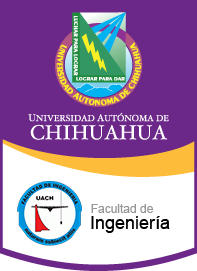 Facultad de IngenieríaTel. (01-614) 442-95-03 Fax (614) 442-95-00Circuito No. 1, Nuevo Campus UniversitarioC.P. 31125Chihuahua, Chih. Méx.  SOLICITUD DE EXAMEN PROFESIONALChihuahua, Chih., a C. Ing.Coordinador de la Carrera deIngenieríaPresente.-Le solicito de la manera mas atenta me autorice presentar el Examen Profesional de la  Carrera de Ingeniería_______________________________________________________________ he concluido mis estudios en esta Facultad, y cumpliendo con la siguiente opción de Titulación:_________________________________________________________________________________________________________________________________________________________Sin otro particular por el momento, quedo de usted.Firma                  ________________________________________Nombre              ________________________________________No. Matricula      ________________________________________Domicilio            ________________________________________Teléfono             ________________________________________CiudadTrabaja               SI_________                                         NO________Empresa            ________________________________________Puesto               ________________________________________Domicilio           ________________________________________Teléfono            ________________________________________Ciudad               ________________________________________